Soupe de sorcières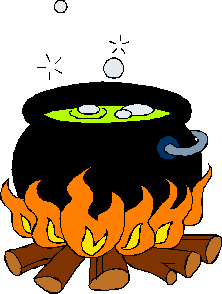 Potion pour remporter le premier prix de laideur à un concours de beauté  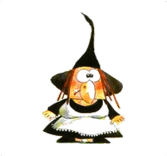 Dans son chaudron La sorcière avait misDu vomi de sourisQuelques grammes d’excréments de fourmisUne poche de Jelly BellyUn litre de pipi de caribouTrois pots d’escargots tous mousEt dix grammes de veines de hiboux« Grâce à ce bouillon, je serai la plus laide de toutes les sorcières … Ahahahahaha »Romane, Manon, Maxime et Baptiste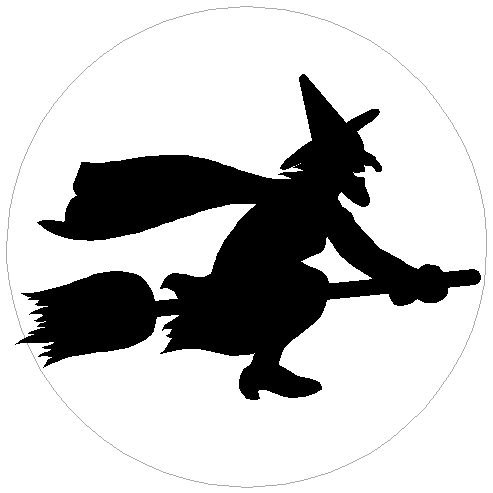 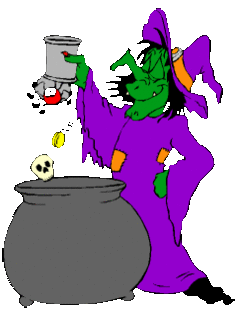 Dans son chaudron La sorcière avait misQuatre oreilles de sourisCent antennes de fourmis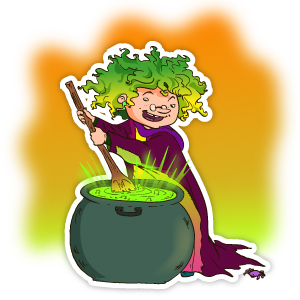 Une louche d’excrémentsTrente cl de vomi d’éléphantLe cerveau d’un orang-outanVa-t-elle remporter le grand prix grâce à cette potion moisie ? Hanaé, Lizéa, Lénaïc et Maël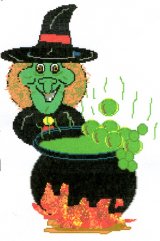 Dans son chaudronLa sorcière avait misSept grosses souris Six tranches de pain de mie moisiCinq dents de chauve-sourisQuatre araignées gluantesTrois cuillères de bave de serpent 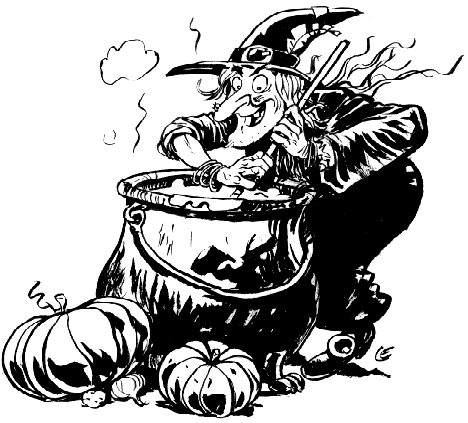           Deux yeux d’escargots        Un corps de corbeauAvec cette potion, va-t-elle être plus laide qu‘un cochon ?	Bastien et Simon       Dans son chaudron La sorcière avait misDu pipi de souris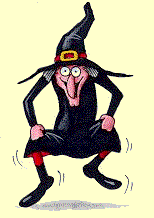 De la bouillie de crâne moisiDes vieux poteaux de rugbyDes pattes d’araignéesDes pets d’éléphantVa-t-elle encore devoir ajouter des ingrédientsPour être plus laide que les autres concurrents ? Neven et hectorDans son chaudron 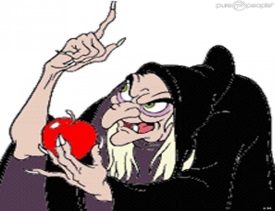 La sorcière avait mis100 gr de petites orties500gr d’araignées roties300gr de scarabées moisis15 cl de pipi de souris3 ventres de mamies farciesEt malgré ce sort, sa laideur N’était pas à la hauteur…Luna, Angèle, Noa et Mathéo  Dans son chaudron La sorcière avait misSix ailes de chauve-sourisTrois pots de compote de crapaud 9ml de bave d’escargotUne langue de serpentAvec du venin dedansElle pourrait bien gagner le concours carElle est devenue une starDe FlomamodianoDans son chaudron                                          La sorcière avait misUne queue de souris moisieDeux langues de chauve-souris    Trois orteils grisQuatre cuillères de bave d’ogreCinq oreilles de trollSix crachats de lama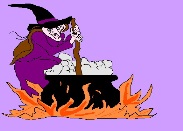 Va-t-elle pouvoir gagnerGrâce à sa potion ensorcelée ? Noémie, Alyssa, Mawell et Noah